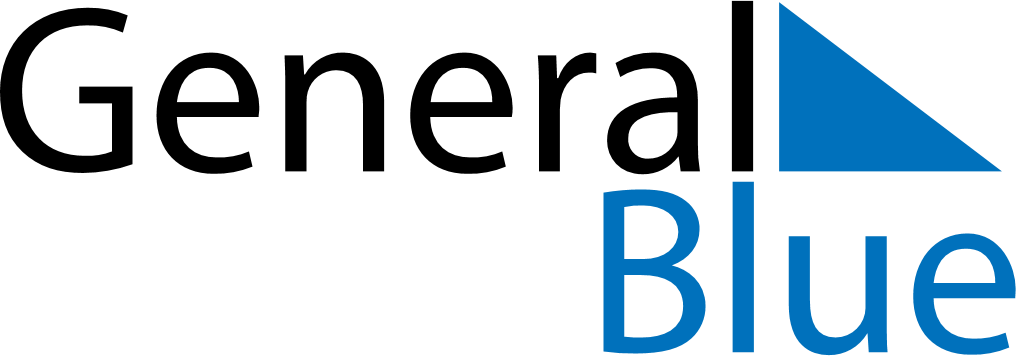 May 2019May 2019May 2019May 2019RomaniaRomaniaRomaniaMondayTuesdayWednesdayThursdayFridaySaturdaySaturdaySunday123445Labour DayMother’s Day678910111112131415161718181920212223242525262728293031